Graduate Student Congress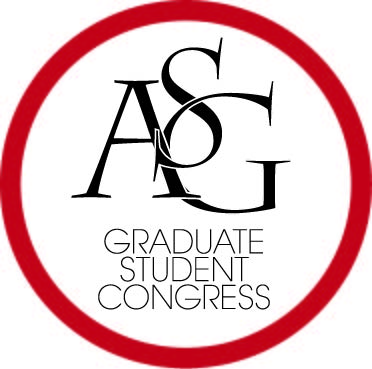 Associated Student Government University of ArkansasGENERAL MEETING MINUTES24 January 2018 Graduate Education Auditorium, Grad Ed Building6:00 pmATTENDING: Aguilar, Atkins, Bakare, Belote, Birtch, Burbridge, Cervellere, Diaz, Dougherty, Jeter, Koenigseder, Morse, Nunn, Oramous, Ravishankar, Rowlett, Scott, Shaffer, Sturdivant, Sumler, Taylor, Tidwell, Ward    coadvisor Mike McAllister. Proxy: Callahan (ill), Dye, Marcon, Moore, Tetley, Wilkinson. Electronic voting: Ames, DiLoreto (ill), Marino (out of country), Whiting (ill). Absent: Abdalhadi, Blanchard, Bohlen, Boyd, Braddock, Brooks (ill), Conrad, DiLoreto (ill), Ehlers, Elkin, Gamage, Kaijage, Kimbrough, Koshkarbaeva, Nardo, Whitehead, Wilbanks.Call to Order: 6:03 pm, WardAttendance. Above. Quorum met.Approve Agenda. MOTION to approve. 2nd. Approved.Approve Minutes. MOTION to approve. 2nd. Approved.Special OrdersGSC Advisor Vicky Hartwell. No report.ASG Advisor Michael McAllister:1. Welcome back from winter break.2. Spring vacancy elections candidacy applications open and will close next Tuesday. Voting will be Tues 2/6- Thurs 2/8/18. Will email application link to the Secretary.ReportsSpeaker Arley Ward: we cleared out a lot of legislation last semester with the exception of the Constitution. NAGPS National Conference: all looks good. There is a large research component if anyone wants to present there. Elections: Please be sure to vote on the Constitution in FebruaryNAGPS Regional Conference: Regional Conference will be March 2-4, 2018 at Oklahoma State University, Stillwater. We have budgeted for 4 to go who are 1st-time attendees. We also need a driver for the rental car.Meeting Food. No report.GDSAB Lunches. No report.Spring Plans:1. Graduate Appreciation Week in early April—presentation from Grad Life Committee, etiquette/mixer expert and workshop around April 5.2. We need 1 volunteer member for OFA Standing Rules Conference Committee re: SR provisions—simple and clarificatory. Easy commitment.	g) Library Committee: submitted suggestions and had meeting re: carrel issue and keeping numerous books in them and the related terrible parking issue that necessitates lugging books around. Suggested wall for oversized lockers for all of those books. Had LC issue re: the Grad Student Study Room on the 4th floor; we could break it up into cubicles. Next year’s budget could include card scanners for entry into the space.Finally, the LC discussed a deposit window off campus so that grads need not drive to campus to return books.Vice Speaker Josh Burbridge.1. Has website up now. It lists officers, contact info, and docs up. Functional. 2. Research Colloquium on April 20. Mon. 1/29: applications open, close early March, with app review, then acceptances and notification in the spring. Need panel judges from colleges, depts., etc.  as well as app review committee. Encouraged GSC to apply.Treasurer Ashley Whiting. Ward reported. Will have weekly meetings for the Finance Committee and work on travel grants.Secretary Garrett Jeter. Encouraged any TAs to communicate issues about tech in the classroom for passing on to the Computing Activities Council.International Concerns Chair Anthony Marcon. No report.Social Chair—Courtney Brooks. No report.External Affairs and Marketing Chair Josh Aguilar: discussed use of social media to spread the word about the Back-to-School Bash and the Research Colloquium.Legislative Affairs and Advocacy Director JD DiLoreto. Ward reported. Meeting with legislators. Working on Title IX issues: reporting, handling complaints, dissemination of info.Parliamentarian Leah Morse. Constitution ratification vote will be coming up during spring vacancy elections. Please get the word out for people to vote on it in February.McAllister: voting will be similar to what it was in the fall—same page layout/appearance.Ward: we need a GPSC logo.Graduate Student Life Chair Jenn Oramous.1. Back-to-School Bash Jan. 252. Cooking Matters presentation. GSL Committee will be cosponsoring with the Full Circle Pantry Tuesday evenings 6:30 to 7:30 Feb-April at the Community Kitchen in Walton Residence Hall. Will send CM flyer and link to all.3. Prof development—classroom management and etiquette presentation during Grad Appreciation Week.4. Jan. 31, Peabody Hall—GSL committee meeting—all invited to attend.Facilities Committee Chair Kristen Callahan. Ward reported. Housing survey will be out shortly.Old BusinessWard: reported that the UA bookstore was adding on suggested/optional materials as though required in order to increase profits. The GSC has status; after Ward mentioned this issue to the Chancellor, he received an email the next day to make contact over this issue. Arley met with the manager and corrected the situation. From now on, the bookstore will do the Amazon pitch: “Those who bought this item also bought ________.” The bookstore will not push the materials, but only suggest/recommend.New Business. None.Public Comment (10 Minutes)—reserved for those who do not have speaking privileges. None.Announcements—Please come to the Jan. 25 Back-to-School Bash; please disseminate it on social media. Adjourn: 6:32 pmSubmitted for review,Garrett C. JeterGarrett C. JeterRecording Secretary